2 сольфеджио от 09.11.На этой неделе мы займёмся повторением. Выполненное задание нужно сфотографировать и прислать до 15.11 на мою рабочую почту vcherashnyaya-distant2020@yandex.ru.1) Как всегда повторяем правила по интервалам.ч1 (чистая прима) – повторение звука.м2 (малая секунда) = полутон (две соседние клавиши).б2 (большая секунда) = тон (две клавиши через одну).м3 (малая терция = тон + полутон).б3 (большая терция = 2 тона).ч 4 (чистая кварта = 2,5 тона).При построении чистых кварт, нужно придерживаться одного правила: если нижний звук в кварте без знака, то и верхний – тоже будет без знака. Если нижний звук со знаком диеза, то и верхний тоже будет со знаком диеза. Аналогично, если нижний звук со знаком бемоля, то и верхний тоже будет со знаком бемоля. Исключение составляют кварты фа диез - си и фа - си бемоль.ч 5 (чистая квинта = 3,5 тона).При построении чистых квинт действует то же правило, что и для кварт: если нижний звук в квинте без знака, то и верхний – тоже будет без знака. Если нижний звук со знаком диеза, то и верхний тоже будет со знаком диеза. Аналогично, если нижний звук со знаком бемоля, то и верхний тоже будет со знаком бемоля. Исключение составляю квинты си-фа диез и си бемоль – фа.м 6 (малая секста = 4 тона) = ч5 + полутон.б 6 (большая секста = 4,5 тона) = ч5 + тон.2) Подпишите предложенные интервалы. Сфотографируйте и пришлите мне. Сначала посчитайте ступени, затем тоны и полутоны. Выполняйте задание за фортепиано!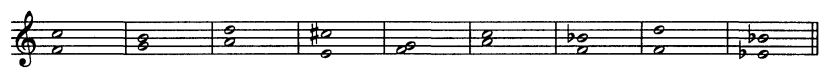 